Isla Vista Tenants Union Minutes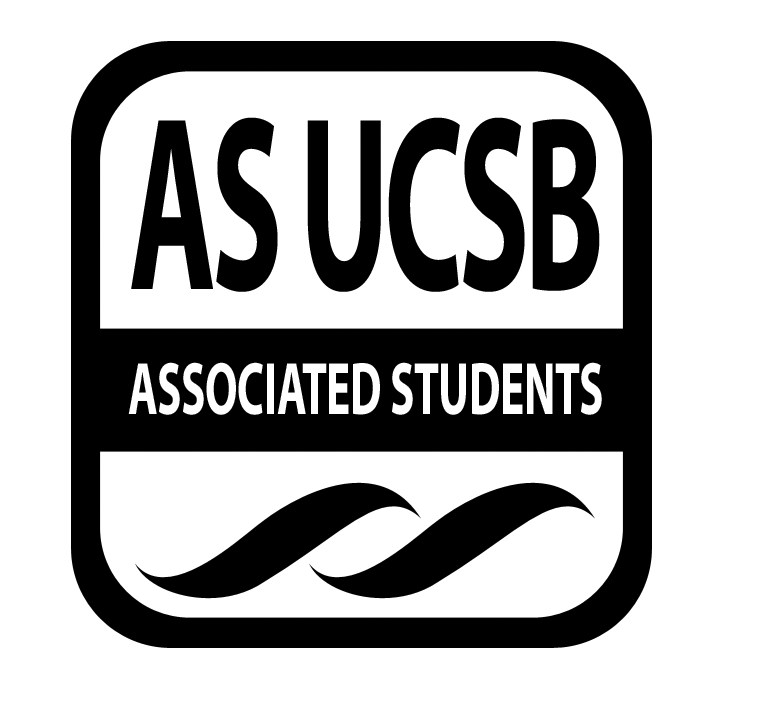 Associated Students 5/02/2018, 7:04  PM Pardall Center CALL TO ORDER by Anna Henry at 7:04pmA. MEETING BUSINESSRoll Call 	*Ice Breaker:  What are your plans for the summer?MOTION/SECOND: Kalina/AndrewMotion to excuse Angelica, Sami, Andrea, IleneACTION: Vote: ConsentB. PUBLIC FORUMREPORTS  Advisor’s Report Diana Collins PuenteTaken on interim co-director position Want to have meetings with chairs Panic buttons in office IVTU should be reached out to more for tenants focused evetCSD was really intent to following timeline and jump into getting a mediation lawyerDidn’t really respond to IVTU lending handTeresa Figueroa IVTU Coordinator/Caseworker Safe Parking ProgramsPardall has been busy becuase of increasing number of tenants being evicted, having issues with landlords and landladies and their oExecutive Officer’s Report(s) AnnaMeeting with Senator elect Christian Ornelas, Cade, and Ron tomorrow regarding mold in Isla Vista Me and Teresa discussed continuing GFP through food vouchers in emergency situationsWhere did the doodle go for Our House Our Home?Please fill out contact sheet for retreatAngelica sent it out today (:Apps are open! https://coc.as.ucsb.edu/ Will be working on welcome letter for welcome back packetsAS banquet is requesting photos for a slideshowIf anyone wants to submit anything I can forward the emailCadeMet with Tom, created document to educate about C-HMeeting with senator elect about Black moldCreated C-H stuff for the upcoming fallAngelicaAndrewSubmitted fund req for Fall Festival 2017Obtained CFF x IVTU materials, will be parsing information to see how we can move forwardBudget for possible retreat finishedGordon Letter to Tom, already mentionedList of educational demands of the unionsTalked with Maddy from Lobby CorpsNeed to copy, spread, and translate material Sayre MacNeilCSD When are apps due?https://doodle.com/poll/eyndy2wdkh58wa64Group Project/Member Report(s)Senator - IleneSenator - Andrea Senator - SamiEVPLA - ACCEPTANCE of AGENDA/CHANGES to AGENDA MOTION/SECOND:  Gordon/AndrewMotion to accept today’s agenda. ACTION: Vote: ConsentACCEPTANCE of ACTION SUMMARY/MINUTESApproval of our Action Summary/Minutes from 04.25.2018 MOTION/SECOND: Gordon/CadeMotion to approve minutes from 04/25/2018ACTION: Vote:  ConsentACTION ITEMS  F-1. Old Business:  F-2 New Business:MOTION/SECOND:Andrew/CadeMotion to allocate for our retreat at Lake Cachuma for $540.00 on May 18 - May 19ACTION: Vote: ConsentDISCUSSION ITEMS REMARKSADJOURNMENTMOTION/SECOND: Gordon/KalinaMotion to adjourn the meeting at 8:14 p.m.ACTION: Vote:  ConsentNameNote:NameNote:Anna Henry PresentDiana Collins PuentePresentCade NaumanPresentTeresa FigueroaPresentAngelica Goetzen ExcusedAndrea ReyesExcused Andrew ChhurPresentIlene OchoaExcusedGordon HahnPresentSami Kaayal Excused Kalina White ***Present